       VÄLKOMNA TILL                 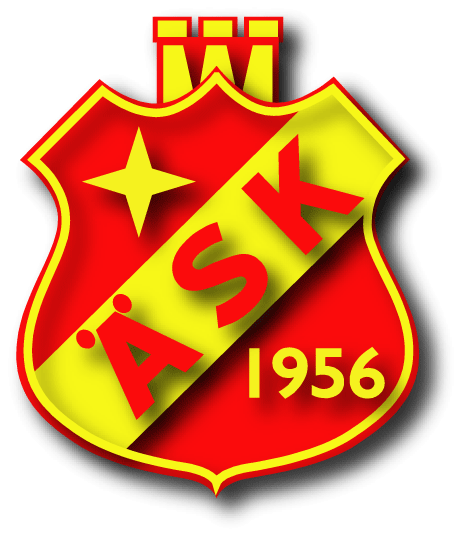 ÄNGBY SK:s KLUBBMÄSTERSKAP -202327-28 MAJ I VÄLLINGBYHALLENSAMLING: 09:00 I STORA HALLEN EN TRAPPA UPP FÖR ATT PLOCKA FRAM OCH STÄLLA I ORDNING FÖR KM. Gäller alla spelare och föräldrar som skall starta pass 1!TIDSPROGRAM LÖRDAG 27 MAJPass 1:	Starttid 10:30 	(Närvarokontroll senast 09:45)	Ungdom 13	f. 2009 o senare, max 999 poäng	(11 anmälda)	Ungdom 10	f. 2012 o senare		(8 anmälda)	Ungdom 8	f. 2014 o senare		(10 anmälda)Mammasingel för olicensierade föräldrar		(8 anmälda)	Pappasingel för olicensierade föräldrar		(10 anmälda)Pass 2:	Starttid ca 14:00  (Närvarokontroll  senast 13:15)			Ungdom 15	f. 2007 o senare, max 999 poäng	(3 anmälda)	Ungdom 11	f. 2011 o senare		(11 anmälda)	Ungdom 9	f. 2013 o senare		(9 anmälda)	Ungdom 7	f. 2015 o senare		(3 anmälda)	Motionssingel f. 2003 eller tidigare, max 1400p		(8 anmälda)	Motionssingel f. 2003 eller tidigare, max   800p		(4 anmälda)Vi spelar även B-slutspel i lördagens klasserTIDSPROGRAM SÖNDAG 28 MAJPass 1:	Starttid 10:30 	(Närvarokontroll senast 09:45)Pojkar 18 	f. 2004 o senare		(2 anmälda)Ungdom 14	f. 2008 o senare		(4 anmälda)	Damsingel				(4 anmälda)Pass 2:	Starttid 12:15 	(Närvarokontroll senast 11:30)	Fel hand singel				(12 anmälda)Pass 3:	Starttid 14:00 	(Närvarokontroll senast 13:15)Herrsingel	minst 1700 poäng		(8 anmälda)Ungdom 12	f. 2010 o senare (med B-slutspel)	(9 anmälda)	Flickor 18 	f. 2004 o senare		(0 anmälda)EFTER SÖNDAGENS KLASSER SKALL VI STÄLLA I ORDNING OCH BER SPELARE OCH FÖRÄLDRAR ATT STANNA KVAR OCH HJÄLPA TILLGäller alla spelare och föräldrar som skall starta pass 3 PÅ SÖNDAGEN.!Funktionärer:		Kommer att behövas, anmäl dig till kansliet@angby.com.Fikarummet:		Kan några baka något gott oss som vi kan bjuda på?Närvarokontroll:	Lördag 09:00-09:45, Lördag 12:30-13:15Domare:	Spelare och föräldrar turas om att döma. I slutspelen så dömer förloraren nästa match.Information:	Får du från Ängbykansliet tel. 89 67 83 eller din tränare men lättast                   är att maila på kansliet@angby.com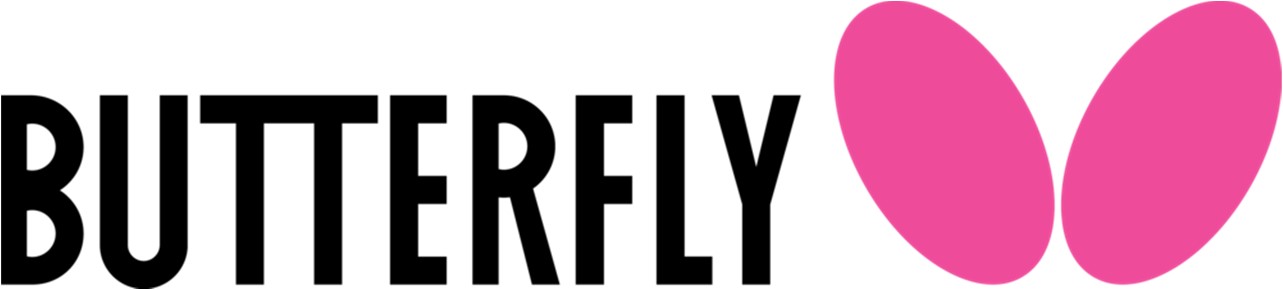 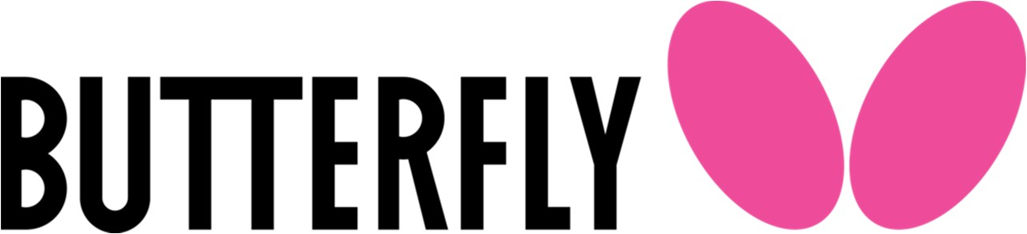 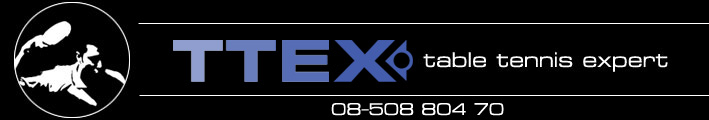 